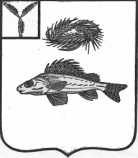 АДМИНИСТРАЦИЯДЕКАБРИСТСКОГО МУНИЦИПАЛЬНОГО ОБРАЗОВАНИЯЕРШОВСКОГО РАЙОНА МУНИЦИПАЛЬНОГО РАЙОНАСАРАТОВСКОЙ ОБЛАСТИПОСТАНОВЛЕНИЕот 09.09.2022 года                                                                                                                    № 82Об утверждении Порядка предоставления  субсидий юридическим лицам, индивидуальным  предпринимателям, а также физическим лицам – производителям товаров, работ, услуг из бюджета Декабристского муниципального образования
          В соответствии со статьей 78 Бюджетного кодекса Российской Федерации, Федеральным законом от 06.10.2003 №131-ФЗ «Об общих принципах организации местного самоуправления в Российской Федерации, постановление Правительства РФ от 18.09.2020 № 1492 «Об общих требованиях к нормативным правовым актам, муниципальным правовым актам, регулирующим предоставление субсидий, в том числе грантов в форме субсидий, юридическим лицам, индивидуальным предпринимателям, а также физическим лицам - производителям товаров, работ, услуг, и о признании утратившими силу некоторых актов Правительства Российской Федерации и отдельных положений некоторых актов Правительства Российской Федерации», Постановлением Правительства РФ от 05.04.2022       № 590 , руководствуясь Уставом Декабристского муниципального образования Ершовского района, администрация Декабристского муниципального образования  Ершовского района  ПОСТАНОВЛЯЕТ:           1. Утвердить Порядок предоставления субсидий  юридическим лицам, индивидуальным предпринимателям, а также физическим лицам - производителям товаров, работ, услуг из бюджета Декабристского муниципального образования Ершовского района Саратовской области согласно приложению №1.          2. Утвердить Положение о составе комиссии по  предоставлению субсидий юридическим лицам, индивидуальным предпринимателям, а также физическим лицам - производителям товаров, работ, услуг из бюджета Декабристского муниципального образования Ершовского района Саратовской области согласно приложению №2.          3. Утвердить состав комиссии по предоставлению субсидий  юридическим лицам, индивидуальным предпринимателям, а также физическим лицам - производителям товаров, работ, услуг из бюджета Декабристского муниципального образования Ершовского района Саратовской области согласно приложению № 3.4. Утвердить форму Соглашения (договора) между администрацией Декабристского муниципального образования и юридическими лицами, индивидуальными предпринимателями, а также физическими лицами — производителями товаров, работ, услуг, о предоставлении субсидии из местного бюджета согласно приложению №4.         5. Настоящее постановление вступает в силу с момента его опубликования.           6. Разместить настоящее постановление на официальном сайте администрации Ершовского муниципального района в сети «Интернет».   7. Контроль за исполнением настоящего постановления оставляю за собой.Глава Декабристскогомуниципального района                                                               М. А. ПолещукПриложение №1 к Постановлению администрации Декабристского муниципального образования от 09.09.2022 года №82Порядок предоставления субсидий  юридическим лицам, индивидуальным предпринимателям, а также физическим лицам - производителям товаров, работ, услуг из бюджета Декабристского муниципального образования Ершовского района Саратовской области 1. Общие положения          1.1. Настоящий Порядок разработан в соответствии со статьей 78 Бюджетного кодекса Российской Федерации, Федеральным законом от 06.10.2003 №131-ФЗ «Об общих принципах организации местного самоуправления в Российской Федерации», постановлением Правительства РФ от 18.09.2020 № 1492 «Об общих требованиях к нормативным правовым актам, муниципальным правовым актам, регулирующим предоставление субсидий, в том числе грантов в форме субсидий, юридическим лицам, индивидуальным предпринимателям, а также физическим лицам - производителям товаров, работ, услуг, и о признании утратившими силу некоторых актов Правительства Российской Федерации и отдельных положений некоторых актов Правительства Российской Федерации», Постановлением Правительства РФ от 05.04.2022г. № 590 , Уставом Декабристского муниципального образования.           1.2. Настоящий Порядок определяет цели, условия и порядок предоставления из бюджета Декабристского муниципального образования Ершовского района Саратовской (далее – бюджет МО) субсидий юридическим лицам, индивидуальным предпринимателям, а также физическим лицам - производителям товаров, работ, услуг (далее - получатели субсидии), требования к отчетности, требования об осуществлении контроля за соблюдением условий, целей и порядка предоставления субсидий и ответственности за их нарушение.          1.3. Субсидии предоставляются на безвозмездной и безвозвратной основе в целях выплаты получателям субсидий, осуществляющих деятельность на территории Декабристского муниципального образования Ершовского района Саратовской области, компенсации расходов или недополученных доходов, связанных с предоставлением социальных услуг, производством (реализацией товаров), выполнением работ, оказанием услуг.           1.4. Субсидия предоставляется за счет средств бюджета Декабристского муниципального образования Ершовского района Саратовской области в пределах ассигнований и лимитов бюджетных обязательств, предусмотренных на эти цели в соответствии с решением о бюджете Декабристского муниципального образования Ершовского района Саратовской области (далее – бюджет  МО) на соответствующий период, определяющим получателей субсидий по приоритетным направлениям деятельности, в размере не более 0,1% от плановых показателей собственных доходов бюджета Декабристского муниципального образования на текущий финансовый год.          1.5. Главным распорядителем средств, осуществляющим предоставление Субсидии, является администрация Декабристского муниципального образования Ершовского района Саратовской области (далее - Администрация).          1.6. Сведения о Субсидиях размещены на едином портале бюджетной системы Российской Федерации в информационно-телекоммуникационной сети «Интернет».2.  Цели, условия и порядок предоставления Субсидий2.1 Целью предоставления субсидий является финансовое обеспечение (возмещение) затрат или недополученных доходов в связи с производством (реализацией) товаров, выполнением работ, оказанием услуг категориям получателей по приоритетным направлениям деятельности, определенных решением о бюджете Декабристского муниципального образования Ершовского района Саратовской области на очередной финансовый год.          2.2. Получатели субсидии должны соответствовать на первое число месяца, предшествующего месяцу представления заявления о предоставлении Субсидии следующим требованиям:           1) Получатель субсидии должен быть зарегистрирован и осуществлять деятельность, соответствующую видам деятельности, определенным решением о бюджете на очередной финансовый год, на территории Ершовского муниципального района. 2) у получателя субсидии может быть неисполненная обязанность по уплате налогов, сборов, страховых взносов, пеней, штрафов, процентов, подлежащих уплате в соответствии с законодательством Российской Федерации о налогах и сборах, не превышающая 300 тыс. рублей;3) получатель субсидии не должен находиться в реестре недобросовестных поставщиков (подрядчиков, исполнителей) в связи с отказом от исполнения заключенных государственных (муниципальных) контрактов о поставке товаров, выполнении работ, оказании услуг по причине введения политических или экономических санкций иностранными государствами, совершающими недружественные действия в отношении Российской Федерации, граждан Российской Федерации или российских юридических лиц, и (или) введением иностранными государствами, государственными объединениями и (или) союзами и (или) государственными (межгосударственными) учреждениями иностранных государств или государственных объединений и (или) союзов мер ограничительного характера;4) Получатель (юридическое лицо) не должен находиться в процессе реорганизации, ликвидации, в отношении его не введена процедура банкротства, его деятельность не должна быть приостановлена в порядке, предусмотренном законодательством Российской Федерации (для юридических лиц), либо Получатель (индивидуальный предприниматель) не прекратил предпринимательскую деятельность на дату обращения за субсидией; 5) Получатель не должен являться иностранным юридическим лицом, 
а также российским юридическим лицом, в уставном (складочном) капитале которого доля участия иностранных юридических лиц, местом регистрации которых является государство или территория, включенные в утверждаемый Министерством финансов Российской Федерации перечень государств 
и территорий, предоставляющих льготный налоговый режим налогообложения и (или) не предусматривающих раскрытия 
и предоставления информации при проведении финансовых операций (оффшорные зоны) в отношении таких юридических лиц, в совокупности превышает 50%;6) Получатель не должен получать средства из бюджета Декабристского МО в качестве субсидии на цели, указанные в пункте 2.1 настоящего Порядка на основании иных нормативных правовых актов Декабристского МО          2.3. Предоставление Субсидии производится на основании поданной в администрацию Ершовского района заявки согласно приложения №1 к настоящему Порядку.  К заявке прилагаются копии следующих документов (подлинники на обозрение): 1) копию устава и (или) учредительного договора (для юридических лиц);2) копию документа, удостоверяющего личность (для физических лиц);3) копию свидетельства о государственной регистрации юридического лица или копию свидетельства о государственной регистрации индивидуального предпринимателя;4) выписку из ЕГРЮЛ или выписку из ЕГРИП, предоставленную не позднее, чем за 30 дней до обращения за субсидией;5) документ, подтверждающий назначение на должность руководителя и главного бухгалтера (при наличии);6) копию свидетельства о постановке на налоговый учёт в налоговом органе;7) справку налогового органа об отсутствии задолженности в бюджет по обязательным платежам;8) бухгалтерские и платежные документы, подтверждающие произведенные расходы;9) расчёт на предоставление субсидии по форме, согласно приложения №2 к настоящему порядку;10) сведения о получателе субсидии, согласно приложения № 3 к настоящему порядку;11) согласие на обработку персональных данных (для физических лиц). Согласие на обработку персональных данных  представляется в случаях и в форме, установленных Федеральным законом от 27.07.2006 г. № 152-ФЗ «О персональных данных».         2.4. Рассмотрение документов, предусмотренных пунктом 2.3 настоящего Порядка, осуществляется Комиссией по предоставлению субсидий (грантов в форме субсидий) юридическим лицам, индивидуальным предпринимателям, а также физическим лицам - производителям товаров, работ, услуг из бюджета Декабристского муниципального образования  Комиссия осуществляет: - проверку документов на получение Субсидии на соответствие требованиям настоящего Порядка в течение 5 рабочих дней от даты подачи документов; - принимает решение о предоставлении Субсидии или об отказе в предоставлении Субсидий.           2.5. В случае соответствия заявителя требованиям пункта 2.2 Порядка, соответствия документов, указанных в пункте 2.3 настоящего Порядка, требованиям настоящего Порядка и принятия положительного решения о предоставлении Субсидии Администрация издает постановление о предоставлении Субсидии (далее – Постановление).                        2.6. Основаниями для отказа в предоставлении Субсидии являются: а) несоответствие получателя Субсидии требованиям, установленным в пункте 2.2 настоящего Порядка; б) непредставление или предоставление не в полном объеме получателем Субсидии документов, указанных в пункте 2.3 настоящего Порядка; в) установление факта недостоверности представленной получателем Субсидии информации; г) отсутствие бюджетных ассигнований, указанных в пункте 1.4 настоящего Порядка.           2.7. Администрация в течение пяти рабочих дней со дня принятия решения о предоставлении Субсидии или об отказе в предоставлении Субсидии информирует заявителя о принятом решении. Заявитель вправе повторно подать заявку после устранения причин, послуживших основанием для отказа в предоставлении Субсидии.           2.8. Размер субсидии определяется с учетом указанной в заявке потребности Заявителя в денежных средствах в пределах бюджетных ассигнований, предусмотренных в бюджете Декабристского муниципального образования на текущий финансовый год, и лимитов бюджетных обязательств, утвержденных в установленном порядке.          2.9. Администрация направляет в адрес получателя Субсидии проект Соглашения в течение 5 рабочих дней, со дня подписания Постановления. Типовая форма соглашения о предоставлении субсидий и дополнительные соглашения предусматривающие внесение изменений или расторжение, утверждены приказом Министерства финансов РФ от 30.11.2021 г. № 199н.          2.10. Соглашение должно включать: - условие, что в случае уменьшения главному распорядителю как получателю бюджетных средств ранее доведенных лимитов бюджетных обязательств, указанных в пункте 1.4 настоящего Порядка, приводящего к невозможности предоставления Субсидии в размере, определенном в соглашении, условия о согласовании новых условий Соглашения или о расторжении Соглашения при недостижении согласия по новым условиям; - согласие Получателя Субсидий, а также лиц, получающих средства на основании договоров, заключенных с получателями субсидий (за исключением муниципальных унитарных предприятий, хозяйственных товариществ и обществ с участием публично-правовых образований в их уставных (складочных) капиталах, а также коммерческих организаций с участием таких товариществ и обществ в их уставных (складочных) капиталах), на осуществление Администрацией и органами муниципального финансового контроля проверок за соблюдением целей, условий и порядка предоставления Субсидий.           2.11. Субсидии перечисляются не позднее 10 рабочего дня со дня подписания Соглашения в размере, указанном в Соглашении, в пределах ассигнований и  лимитов бюджетных обязательств, предусмотренных на эти цели в бюджете Декабристского МО, с лицевого счета Администрации, открытого в Финансовом управлении администрации Декабристского МО.  2.12. Перечисление субсидии осуществляется на расчетный счет получателя субсидии, открытый в учреждениях Центрального банка Российской Федерации или кредитных организациях, указанный в Соглашении о предоставлении субсидии.            2.13. Запрещается приобретение получателем Субсидии, а также иными юридическими лицами, получающими средства на основании договоров, заключенных с получателем Субсидии, за счет полученных средств иностранной валюты, за исключением операций, осуществляемых в соответствии с валютным законодательством Российской Федерации при закупке (поставке) высокотехнологичного импортного оборудования, сырья и комплектующих изделий, а также связанных с достижением целей предоставления этих средств иных операций, определенных правовым актом, регулирующим предоставление Субсидий.           2.14. Решение о возможности осуществления расходов, источником финансового обеспечения которых являются не использованные в отчетном финансовом году остатки Субсидий, при наличии потребности в указанных средствах, или возврате указанных средств, при отсутствии в них потребности, принимается Администрацией Декабристского МО по согласованию с Финансовым управлением администрации ЕМР, в порядке и сроки, определенные в Соглашении.     Приложение  №1  к порядку предоставления субсидий юридическим лицам, индивидуальным предпринимателям, а также физическим лицам – производителям товаров, работ, услуг из бюджета Декабристского МОГлаве Декабристского МО Ершовского муниципального района                                                                                                                                      Саратовской областиот____________________________________________________________________                                            (Ф.И.О. руководителя, наименование организации)ЗАЯВКАна получение субсидий из бюджета Декабристского МОюридическими лицами, индивидуальными предпринимателями, а также физическими лицами – производителями товаров, работ, услуг     Прошу принять на рассмотрение документы от __________________________________________________________________ (полное и сокращенное наименование организации, фамилия, имя, отчество индивидуального предпринимателя)Для предоставления субсидий из бюджета Декабристского МО на возмещение части затрат юридическим лицам, индивидуальным предпринимателям, а также физическим лицам – производителям товаров, работ, услуг, Сумма запрашиваемой субсидии _______________________________ рублей.Цель получения субсидии____________________________________________     Предоставляю согласно Порядка предоставления субсидий  из бюджета Декабристского МО юридическим лицам, индивидуальным предпринимателям, физическим лицам – производителям товаров, работ, услуг, необходимые документы в соответствии с нижеприведенным перечнем.Перечень представленных документов Дата подачи заявки: «___»____________20___ г.Руководитель(индивидуальныйпредприниматель) __________ ______________________ _______________________                                    (дата)          (подпись)                                     (Ф.И.О.)Приложение  №2  к порядку предоставления субсидий юридическим лицам, индивидуальным предпринимателям, а также физическим лицам – производителям товаров, работ, услуг из бюджета Декабристского МОФорма расчетаРасчетразмера субсидии из бюджета Декабристского МОюридическими лицами, индивидуальными предпринимателями, а также физическими лицами – производителями товаров, работ, услуг* в расчете не учитываются расходы, возмещение которых произведено или будет произведено за счет иных субсидий, предоставляемых из бюджетов всех уровнейРуководитель 		_______________		__________________________                                                        (подпись)                                (расшифровка подписи)Главный бухгалтер	______________		__________________________                                                        (подпись)                                (расшифровка подписи)Приложение  №3  к порядку предоставления субсидий юридическим лицам, индивидуальным предпринимателям, а также физическим лицам – производителям товаров, работ, услуг из бюджета Декабристского МОФормаСВЕДЕНИЯо получателе субсидийЯ подтверждаю, что представленные мной сведения являются достоверными, не возражаю против выборочной проверки сведений в целях рассмотрения заявки на получение муниципальной поддержки.Руководитель(индивидуальныйпредприниматель)          ____________        _____________________________                                                    (подпись)                                       (Ф.И.О.) МП   «____»____________20____ г.Приложение №2 к Постановлению администрации Декабристского муниципального образования от 09.09.2022 года №82ПОЛОЖЕНИЕо комиссии по предоставлению субсидий юридическим лицам, индивидуальным предпринимателям, а также физическим лицам - производителям товаров, работ, услуг из бюджета Декабристского муниципального образования         1. Комиссия по предоставлению субсидий юридическим лицам, индивидуальным предпринимателям, а также физическим лицам - производителям товаров, работ, услуг из бюджета Декабристского МО (далее - комиссия) является органом по рассмотрению вопросов, касающихся предоставления субсидий юридическим лицам (за исключением субсидий муниципальным учреждениям), индивидуальным предпринимателям, физическим лицам - производителям товаров, работ, услуг из Декабристского МО (далее - субсидии).2. Комиссия в своей деятельности руководствуется Федеральным законом от 06.10.2003г. № 131-ФЗ «Об общих принципах организации местного самоуправления в Российской Федерации», статьей 78 Бюджетного кодекса Российской Федерации, постановлением Правительства Российской Федерации от 18.09.2020 № 1492 «Об общих требованиях к нормативным правовым актам, муниципальным правовым актам, регулирующим предоставление субсидий, в том числе грантов в форме субсидий, юридическим лицам, индивидуальным предпринимателям, а также физическим лицам - производителям товаров, работ, услуг, и о признании утратившими силу некоторых актов Правительства Российской Федерации и отдельных положений некоторых актов Правительства Российской Федерации», настоящим Положением.3. Состав комиссии утверждается настоящим постановлением администрации Декабристского МО (Приложение № 3).4. Функциями комиссии являются:- рассмотрение документов юридических лиц, индивидуальных предпринимателей, физических лиц, представленных на получение субсидий;- проверка полноты документов, соответствия их требованиям Порядка по предоставлению субсидий юридическим лицам, индивидуальным предпринимателям, физическим лицам - производителям товаров, работ, услуг из бюджета Декабристского МО;- определение юридических лиц, индивидуальных предпринимателей, физических лиц, имеющих право на получение субсидий;- проведение отбора по предоставлению субсидий юридическим лицам, индивидуальным предпринимателям, физическим лицам - производителям товаров, работ, услуг из бюджета Декабристского МО;- принятие решения о возврате субсидий и утрате права на получение субсидий.5. Работой комиссии руководит председатель комиссии.Председатель комиссии назначает заседания комиссии, осуществляет общее руководство деятельностью комиссии, председательствует на заседаниях комиссии, организует работу комиссии.В случае отсутствия председателя комиссии его обязанности осуществляет заместитель председателя Комиссии.6. Организацию заседаний комиссии осуществляет секретарь комиссии.Секретарь комиссии оповещает членов комиссии о дате, времени и месте проведения очередного заседания комиссии, формирует повестку дня заседания комиссии, обеспечивает подготовку и рассмотрение материалов к заседаниям комиссии, оформляет протоколы заседаний комиссии.7.  Заседания комиссии проводятся по мере необходимости.8. Заседание комиссии считается правомочным, если на нем присутствуют не менее половины ее членов.9. Решения комиссии принимаются простым большинством голосов присутствующих на заседании членов комиссии.10. Решения, принимаемые на заседании комиссии, оформляются протоколом, который подписывают председательствующий на заседании комиссии и секретарь комиссии не позднее пяти рабочих дней со дня заседания комиссии. Приложение №3 к Постановлению администрации Декабристского муниципального образования от 09.09.2022 года №82Составкомиссии по предоставлению субсидий юридическим лицам, индивидуальным предпринимателям, а также физическим лицам - производителям товаров, работ, услуг из бюджета Декабристского МОПредседатель Комиссии: - глава Декабристского муниципального образования  -  Полещук М.А.Секретарь Комиссии: - главный специалист администрации Декабристского муниципального образования  – Рыхлова И.М.Члены Комиссии:Ведущий специалист администрации Декабристского муниципального образования – Ахатчикова Л.Л.Приложение №4 к Постановлению администрации Декабристского муниципального образования от 09.09.2022 года №82ФормаСоглашение (договор)между администрацией Декабристского муниципального образования и юридическими лицами, индивидуальными предпринимателями, а также физическими лицами — производителями товаров, работ, услуг, о предоставлении субсидии из местного бюджетас. _____________________ «___» ________________ 20___ г.__________________________________________________________________________________________________________________________________________________________,(наименование главного распорядителя средств местного бюджета)которому в местном бюджете на соответствующий финансовый год и плановый период предусмотрены бюджетные ассигнования на предоставление субсидий юридическим лицам, именуемый в дальнейшем «Главный распорядитель средств местного бюджета», в лице __________________________________________________________________________(наименование должности руководителя Главного распорядителя средств местного бюджета или уполномоченного им лица)________________________________________________________________,
(фамилия, имя, отчество)
действующего на основании ________________________________________
________________________________________________________________(устав местного органа самоуправления, доверенность, приказ или иной документ, удостоверяющий полномочия) с одной стороны и ___________________________________________________________________,(наименование для юридического лица, фамилия, имя, отчество для индивидуального предпринимателя, физического лица) именуемый в дальнейшем «Получатель», в лице ________________________________________________________________(наименование должности лица, представляющего Получателя) ________________________________________________________________,
(фамилия, имя, отчество)действующего на основании ________________________________________
________________________________________________________________,(Устав для юридического лица, свидетельство о государственной регистрации для индивидуального предпринимателя, паспорт для физического лица, доверенность)с другой стороны, далее именуемые «Стороны», в соответствии с Бюджетным кодексом Российской Федерации,__________________________________________________________________________________________________________________________,(наименование правил предоставления субсидии из местного бюджета юридическим лицам (за исключением муниципальных) учреждений), индивидуальным предпринимателям, физическим лицам, производителям товаров, работ, услуг) утвержденными постановлением администрации Декабристского муниципального образования  от «___» ____ 2022 г № ___ (далее – Правила предоставления субсидии), заключили настоящее соглашение (договор) (далее — Соглашение) о нижеследующем.I. Предмет Соглашения1.1. Предметом настоящего Соглашения является предоставление из местного бюджета в 20___ году / 20___ — 20___ годах __________________________________________________________________________(наименование Получателя)субсидии на _________________________________________________________________(указание цели предоставления субсидии)(далее — Субсидия) по кодам классификации расходов бюджетов Российской Федерации: код главного распорядителя средств местного бюджета ____________________, раздел ________, подраздел ___________, целевая статья _______________, вид расходов ______________ в рамках подпрограммы «_____________________________________________» государственной программы (наименование подпрограммы)«_______________________________________________________________________________________________________________________________»(наименование государственной программы)II. Размер субсидии2.1. Субсидия предоставляется Учреждению для достижения цели(ей), указанной(ых) в пункте1.1 настоящего Соглашения.2.2. Размер Субсидии, предоставляемой из местного бюджета, в соответствии с настоящим Соглашением, составляет:в 20___ году _________ (____________________) рублей:(сумма прописью)в 20___ году _________ (____________________) рублей:(сумма прописью)в 20___ году _________ (____________________) рублей.(сумма прописью)2.2. Субсидии предоставляются из местного бюджета в пределах объемов бюджетных ассигнований, предусмотренных Главному распорядителю средств местного бюджета в местном бюджете на текущий финансовый год.III. Условия предоставления субсидииСубсидия предоставляется при выполнении следующих условий:3.1. Соответствие Получателя ограничениям, установленным Правилами предоставления субсидии, в том числе:3.1.1. Получатель соответствует критериям, установленным Правилами предоставления субсидии, либо прошел процедуры конкурсного отбора 3.1.2. Получатель на первое число месяца, предшествующего месяцу в котором планируется заключение соглашения о предоставлении Субсидии:3.1.2.1) не должен являться иностранным юридическим лицом, а также российским юридическим лицом, в уставном (складочном) капитале которого доля участия иностранных юридических лиц, местом регистрации которого является государство или территория, включенные в утверждаемый Министерством финансов Российской Федерации перечень государств и территорий, предоставляющих льготный налоговый режим налогообложения и (или) не предусматривающих раскрытия и предоставления информации при проведении финансовых операций (офшорные зоны) в отношении таких юридических лиц, в совокупности превышает 50 процентов;3.1.3.2) не должен иметь задолженности по налогам, сборам и иным обязательным платежам в бюджет Декабристского муниципального образования, срок исполнения по которым наступил в соответствии с законодательством Российской Федерации (в случае, если такое требование предусмотрено правовым актом);3.1.2.3) не должен иметь просроченной задолженности по возврату в бюджет Декабристского муниципального образования субсидий, бюджетных инвестиций, предоставленных в соответствии с другими нормативными правовыми актами Декабристского муниципального образования  (в случае, если такое требование предусмотрено правовым актом), и иной просроченной задолженности перед бюджетом  Декабристского муниципального образования;3.1.2.4) не должен находиться в процессе реорганизации, ликвидации, банкротства и не должен иметь ограничения на осуществление хозяйственной деятельности (в случае, если такое требование предусмотрено правовым актом);3.1.2.5) не должен получать средства из местного бюджета на цели, указанные в пункте 1.1 настоящего Соглашения в соответствии с иными нормативными правовыми актами Декабристского муниципального образования.3.2. Предоставление Получателем документов, необходимых для предоставления Субсидии, в соответствии с Правилами предоставления субсидий юридическим лицам (за исключением субсидий государственным (муниципальным) учреждениям), индивидуальным предпринимателям, физическим лицам — производителям товаров, работ, услуг из бюджета Декабристского муниципального образования.3.3. Определение направления расходов на финансовое обеспечение которых предоставляется Субсидия в соответствии:_______________________________________________________________________________________________________________________________________________3.4. Установление запрета приобретение иностранной валюты за счет средств Субсидии, за исключением операций, определяемых в соответствии с Правилами предоставления субсидии.3.5. Направление Получателем на достижение целей, указанных в пункте 1.1 настоящего Соглашения собственных и (или) привлеченных средств (заемные и кредитные средства, средства спонсоров и другие средства, полученные организацией со стороны, за исключением средств, полученных из бюджетов бюджетной системы Российской Федерации) в размере не менее __________процентов общего объема субсидии.3.6. Согласие получателя на осуществление главным распорядителем средств местного бюджета, предоставившим субсидию, и органом муниципального финансового контроля проверок соблюдения получателем субсидии условий, целей и порядка ее предоставления. 3.7.Согласие лиц, являющихся поставщиками (подрядчиками, исполнителями) по договорам (соглашениям), заключенным в целях исполнения обязательств по данному соглашению на осуществление главным распорядителем средств местного бюджета, предоставившим субсидию, и органами муниципального финансового контроля проверок соблюдения ими условий, целей и порядка предоставления субсидий.3.8. Открытие Получателю лицевого счета в министерстве финансов Ленинградской области.3.9. Открытие Получателю лицевого счета в Управлении Федерального казначейства по Ленинградской области. 3.10. Иные условия, в соответствии с Правилами предоставления субсидий. IV. Порядок перечисления субсидии4.1. Перечисление Субсидии осуществляется в установленном порядке на лицевой счет, открытый в министерстве финансов Ленинградской области для учета операций со средствами юридических лиц, не являющихся участниками бюджетного процесса.4.2. Перечисление Субсидии осуществляется в установленном порядке на лицевой счет, открытый в Управлении Федерального казначейства по Ленинградской области для учета операций со средствами юридических лиц, не являющихся участниками бюджетного процесса. <7>V. Права и обязанности Сторон5.1. Главный распорядитель средств местного бюджета обязуется:5.1.1. Рассмотреть в порядке и в сроки, установленные Правилами предоставления субсидии, представленные Получателем документы.5.1.2. Обеспечить предоставление Субсидии________________________________________________________________(наименование Получателя)в порядке и при соблюдении Получателем условий предоставления Субсидии, установленных настоящим Соглашением.5.1.3. Определить формы следующих отчетов:1) отчет по целевому расходованию денежных средств, предоставленных в виде субсидии Субсидии в соответствии с Приложением № 1 к настоящему соглашению;2) отчет о достижении значений результатов предоставления Субсидии в соответствии с Приложением № 2 к настоящему соглашению;3) значения результатов предоставления Субсидии в соответствии с Приложением № 3 к настоящему соглашению.5.1.4. Осуществлять контроль за соблюдением Получателем условий, целей и порядка предоставления Субсидии.5.1.5. В случае если________________________________________________________________(наименование Получателя)Допущены нарушения условий, предусмотренных настоящим Соглашением, направлять Получателю требование об обеспечении возврата средств Субсидии в местный бюджет.5.1.6. В случае если________________________________________________________________(наименование Получателя)не достигнуты установленные значения показателей результативности, применять штрафные санкции, рассчитываемые в соответствии с Приложением № 2 к настоящему Соглашению .5.1.7. Выполнять иные обязательства, установленные бюджетным законодательством Российской Федерации, Правилами предоставления субсидий и настоящим Соглашением.5.2. Главный распорядитель средств местного бюджета вправе:5.2.1. Запрашивать у Получателя документы и материалы, необходимые для осуществления контроля за соблюдением условий предоставления Субсидии.5.2.2. Принимать в установленном бюджетным законодательством Российской Федерации порядке решение о наличии или отсутствии потребности в направлении в 20___ году остатка Субсидии, не использованного в 20___ году, на цели, указанные в разделе I настоящего Соглашения, не позднее 5 рабочих дней со дня получения от Получателя следующих документов, обосновывающих потребность в направлении остатка Субсидии на указанные цели :5.2.2.1. ____________________________________________________________;5.2.2.2. ____________________________________________________________.5.2.3. Осуществлять иные права, установленные бюджетным законодательством Российской Федерации, Правилами предоставления субсидиии настоящим Соглашением .5.3. Получатель обязуется:5.3.1. Обеспечивать выполнение условий предоставления Субсидии, установленных настоящим Соглашением, в том числе:5.3.1.1) предоставлять Главному распорядителю средств местного бюджета документы, необходимые для предоставления субсидии, указанные в соответствии с Порядком;5.3.1.2) направлять средства Субсидии на финансовое обеспечение расходов, указанных в Приложении № 3 к настоящему Соглашению;5.3.1.3) не приобретать за счет Субсидии иностранную валюту, за исключением операций, определенных в Правилах предоставления субсидии;5.3.1.4) направлять на достижение целей, указанных в пункте 1.1 настоящего Соглашения собственные и (или) привлеченных средств в размере согласно пункту 3.5 настоящего Соглашения.5.3.2. Обеспечивать исполнение требований Главного распорядителя средств местного бюджета по возврату средств в местный бюджет в случае установления фактов нарушения условий предоставления субсидии.5.3.3. Обеспечивать достижение значений показателей результативности, установленных в Приложении № 4 к настоящему Соглашению.5.3.4. Вести обособленный учет операций со средствами Субсидии.5.3.5. Обеспечивать представление Главному распорядителю средств местного бюджета не позднее 10 числа месяца, следующего за месяцем, в котором была получена Субсидия:(квартал, месяц)— отчет о расходах, на финансовое обеспечение которых предоставляется Субсидия, по форме согласно Приложению № 3 к настоящему Соглашению;— отчет о достижении значений показателей результативности, по форме согласно Приложению № 4 к настоящему Соглашению;— иные отчеты.5.3.6. Обеспечить возврат неиспользованных в отчетном финансовом году остатков Субсидий в течение 30 дней, после получения соответствующего требования о возврате от Главного распорядителя местного бюджета, в случае отсутствия решения главного распорядителя о наличии потребности в указанных средствах.5.3.7. Выполнять иные обязательства, установленные бюджетным законодательством Российской Федерации, Правилами предоставления субсидий и настоящим Соглашением .5.4. Получатель вправе:5.4.1. Обращаться к Главному распорядителю средств местного бюджета за разъяснениями в связи с исполнением настоящего Соглашения.5.4.2. Направлять в 20__ году  неиспользованный остаток Субсидии, полученной в соответствии с настоящим Соглашением (при наличии), на осуществление выплат в соответствии с целями, указанными в разделе I настоящего Соглашения, в случае принятия Главным распорядителем средств местного бюджета соответствующего решения в соответствии с пунктом 5.2.2 настоящего Соглашения.5.4.3. Осуществлять иные права, установленные бюджетным законодательством Российской Федерации, Правилами предоставления субсидий и настоящим Соглашением .VI. Ответственность Сторон6.1. В случае неисполнения или ненадлежащего исполнения своих обязательств по настоящему Соглашению Стороны несут ответственность в соответствии с действующим законодательством.VII. Заключительные положения7.1. Споры, возникающие между Сторонами в связи с исполнением настоящего Соглашения, решаются ими, по возможности, путем проведения переговоров с оформлением соответствующих протоколов или иных документов. При недостижении согласия споры между Сторонами решаются в судебном порядке.
7.2. Соглашение вступает в силу с даты его подписания сторонами и действует до «___» ____________ 20____ года / до полного исполнения Сторонами своих обязательств.
7.3. Изменение настоящего Соглашения осуществляется по соглашению Сторон в письменной форме в виде дополнительного соглашения к настоящему Соглашению, которое являются его неотъемлемой частью, и вступает в действие после его подписания Сторонами.
7.4. Расторжение настоящего Соглашения возможно при взаимном согласии Сторон.7.4.1. Расторжение настоящего Соглашения в одностороннем порядке возможно в случае недостижения Получателем установленных Соглашением показателей результативности.7.5. Документы и иная информация, предусмотренные настоящим Соглашением, направляются Сторонами следующим(ми) способом(ами):7.5.1. путем использования государственной интегрированной информационной системы управления общественными финансами «Электронный бюджет».;7.5.2. заказным письмом с уведомлением о вручении либо вручением представителем одной Стороны подлинников документов, иной информации представителю другой Стороны;7.5.3. __________________________________________________.
7.6. Настоящее Соглашение заключено Сторонами в форме:7.6.1. электронного документа в государственной интегрированной информационной системе управления общественными финансами «Электронный бюджет» и подписано усиленными квалифицированными электронными подписями лиц, имеющих право действовать от имени каждой из Сторон настоящего Соглашения;
7.6.2. бумажного документа в двух экземплярах, по одному экземпляру для каждой из Сторон.VIII. Платежные реквизиты СторонIX. Подписи СторонУказывается в случаях, когда Субсидия предоставляется в рамках государственной программы Российской Федерации.В случае если это установлено Правилами предоставления субсидии.В случае если это установлено Правилами предоставления субсидии. Пункт 3.6 не применяется в отношении государственных (муниципальных) унитарных предприятий, хозяйственных товариществ и обществ с участием публично-правовых образований в их уставных (складочных) капиталах, а также коммерческих организаций с участием таких товариществ и обществ в их уставных (складочных) капиталах). Пункт 3.8 предусматривается в соглашениях в случае получения юридическими лицами субсидии на поддержку отраслей промышленности и сельского хозяйства, предоставляемых из местного бюджета на условиях софинансирования из федерального бюджета, при этом пункт 3.7 соглашения не предусматривается.Указываются иные конкретные условия.Пункт 4.2 предусматривается в соглашениях в случае получения юридическими лицами субсидии на поддержку отраслей промышленности и сельского хозяйства, предоставляемых из местного бюджета на условиях софинансирования из федерального бюджета, при этом пункт 4.1 соглашения не предусматривается. В случае если установление штрафных санкций предусмотрено Правилами.Указываются иные конкретные обязательства.Указывается год, следующий за годом предоставления Субсидии.Указывается год предоставления Субсидии.Предусматривается в случае, если это установлено Правилами предоставления субсидии. Указывается конкретный срок принятия решения о наличии или отсутствии потребности в направлении в году, следующем за годом предоставления Субсидии, остатка Субсидии, не использованного в течение года, в котором предоставлялась Субсидия, на цели, указанные в разделе I соглашения, но не позднее срока, установленного бюджетным законодательством Российской Федерации.Предусматривается в случае, если в соответствии с Правилами предоставления субсидии, предоставление Субсидии не подлежит казначейскому сопровождению в порядке, установленном бюджетным законодательством Российской Федерации, а также в случае, если Получателем является индивидуальный предприниматель, физическое лицо — производитель товаров, работ, услуг. Указываются документы, необходимые для принятия решения о наличии потребности в направлении в году, следующем за годом предоставления Субсидии, остатка Субсидии, не использованного в течение года, в котором предоставлялась Субсидии, на цели, указанные в разделе I соглашения.Указываются иные конкретные права.Указываются иные отчеты по решению Главного распорядителясредств местного бюджета. Указываются иные конкретные обязанности.Указывается год, следующий за годом предоставления Субсидии. Предусматривается при наличии в соглашении пункта 5.2.2.Указываются иные конкретные права.
Указывается способ направления документов по выбору Сторон.
 Указанный способ применяется при направлении документов, формы которых утверждены настоящим приказом.Указывается иной способ направления документов (при наличии).
Пункт 7.6.1 включается в Соглашение в случае формирования и подписания Соглашения в государственной интегрированной информационной системе управления общественными финансами «Электронный бюджет».
Пункт 7.6.2 включается в Соглашение в случае формирования и подписания Соглашения в форме бумажного документа.Приложение № 1к Соглашению между администрацией Декабристского муниципального образования и юридическими лицами, индивидуальными предпринимателями, а также физическими лицами — производителями товаров, работ, услуг, о предоставлении субсидии из местного бюджетаОТЧЕТ__________________________________________________________________(наименование учреждения)по целевому расходованию денежных средств, предоставленных в виде субсидии________________________________________________________________________________________________________________________________________________________________________________________________________________________________________________за ___________________ 20____Директор _______________________ (_______________)Ответственное лицо за составление ___________________________Согласовано:Глава Декабристского муниципального образования _________________(__________________)Приложение № 2к Соглашению между администрацией Декабристского муниципального образования и юридическими лицами, индивидуальными предпринимателями, а также физическими лицами — производителями товаров, работ, услуг, о предоставлении субсидии из местного бюджетаОтчет о достижении значений результатов предоставления Субсидии1. Информация о достижении значений результатов предоставления Субсидии и обязательствах, принятых в целях их достиженияПриложение № 3 к Соглашению между администрацией Декабристского муниципального образования  и юридическими лицами, индивидуальными предпринимателями, а также физическими лицами — производителями товаров, работ, услуг, о предоставлении субсидии из местного бюджетаЗначения результатов предоставления Субсидииот «____»_________ 20 __ г.P660№ п/пНаименование документаКоличество листов№ п/пНаименование статей затрат, которые произведены или планируется произвести Тыс. руб.1.2.3.Итого (размер предоставляемой субсидии)1.Полное наименование получателя субсидии2.Фамилия, имя, отчество (последнее при наличии) индивидуального предпринимателя, должность и фамилия, имя, отчество (последнее при наличии) руководителя юридического лица3.Учредитель (и) юридического лица (наименование и доля участия каждого из них в уставном капитале – для юридических лиц)4.Основной вид деятельности (ОКВЭД)5.Регистрационные данные:5.1.Основной государственный регистрационный номер записи о государственной регистрации юридического лица (ОГРН) или индивидуального предпринимателя (ОГРНИП)5.2.Дата, место регистрации юридического лица, регистрация физического лица в качестве индивидуального предпринимателя6.Юридический адрес7.Фактический адрес8.Банковские реквизиты9.Система налогообложения10.Наличие патентов, лицензий, сертификатов11.Количество созданных (сохраненных) рабочих мест в случае получения муниципальной поддержки12.Дополнительная информация, которую Вы хотели бы сообщить13.Фамилия, имя, отчество (последнее при наличии) контактного лица14.Контактные телефоны, факс, адрес электронной почтыКраткое наименование главного распорядителя средств местного бюджетаПолучатель СубсидииНаименование главного распорядителя средств местного бюджетаНаименование ПолучателяМесто нахождения: (юридический адрес)Место нахождения: (юридический адрес)Платежные реквизиты:Платежные реквизиты:Краткое наименование главного распорядителя средств местного бюджетаКраткое наименование получателя Субсидии_____________/ _______________(подпись) (ФИО)_____________/ _______________(подпись) (ФИО)№ п/пНаименование затратСумма(в рублях)Основание1.2.3.4.5.6.7.Всего затратСубсидии из бюджета поселенияОстаток неиспользованных средствКОДЫпо состоянию на «____»_________ 20 __ г.Датапо Сводному рееструНаименование ПолучателяИНН*(10)Наименование главного распорядителя средств бюджета Декабристского муниципального образования.по Сводному реестру(главный распорядитель (распорядитель), иной орган (организация))Наименование муниципального проекта*(11)по БК2Вид документа383(первичный — «0», уточненный — «1», «2», «3», «_»)(первичный — «0», уточненный — «1», «2», «3», «_»)Единица измерения: руб. (с точностью до второго знака после запятой)Единица измерения: руб. (с точностью до второго знака после запятой)По ОКЕИНаправление расходовНаправление расходовРезультат предоставления СубсидииЕдиница измеренияЕдиница измеренияКод строкиПлановые значения на отчетную датуПлановые значения на отчетную датуРазмер Субсидии, предусмотренный СоглашениемФактически достигнутые значенияФактически достигнутые значенияФактически достигнутые значенияФактически достигнутые значенияФактически достигнутые значенияФактически достигнутые значенияОбъем обязательств, принятых в целях достижения результатов предоставления СубсидииОбъем обязательств, принятых в целях достижения результатов предоставления СубсидииНеиспользованный объем финансового обеспечения (гр. 9 — гр. 16)11Направление расходовНаправление расходовРезультат предоставления СубсидииЕдиница измеренияЕдиница измеренияКод строкиПлановые значения на отчетную датуПлановые значения на отчетную датуРазмер Субсидии, предусмотренный Соглашениемна отчетную датуна отчетную датуотклонение от планового значенияотклонение от планового значенияпричина отклоненияпричина отклоненияОбъем обязательств, принятых в целях достижения результатов предоставления СубсидииОбъем обязательств, принятых в целях достижения результатов предоставления СубсидииНеиспользованный объем финансового обеспечения (гр. 9 — гр. 16)11наименованиекодРезультат предоставления Субсидиинаименованиекод по ОКЕИКод строкис даты заключения Соглашенияиз них с начала текущего финансового годаРазмер Субсидии, предусмотренный Соглашениемс даты заключения Соглашенияиз них с начала текущего финансового годав абсолютных величинах (гр. 7 — гр. 10)в процентах гр. 12 / гр. 7
? 100%коднаименованиеобяза-тельствденежных обяза-тельствнаименованиекодРезультат предоставления Субсидиинаименованиекод по ОКЕИКод строкис даты заключения Соглашенияиз них с начала текущего финансового годаРазмер Субсидии, предусмотренный Соглашениемс даты заключения Соглашенияиз них с начала текущего финансового годав абсолютных величинах (гр. 7 — гр. 10)в процентах гр. 12 / гр. 7
? 100%коднаименованиеобяза-тельствденежных обяза-тельств1234567891011121314151617180100в том числе:0200в том числе:Всего:Всего:Руководитель (уполномоченное лицо)Руководитель (уполномоченное лицо)Руководитель (уполномоченное лицо)(должность)(должность)(подпись)(подпись)(подпись)(расшифровка подписи)(расшифровка подписи)(расшифровка подписи)ИсполнительИсполнительИсполнитель(должность)(должность)(фамилия, инициалы)(фамилия, инициалы)(фамилия, инициалы)(фамилия, инициалы)(телефон)(телефон)(телефон)«__» ______________ 20__ г.«__» ______________ 20__ г.«__» ______________ 20__ г.«__» ______________ 20__ г.«__» ______________ 20__ г.2. Сведения о принятии отчета о достижении значений результатов предоставления Субсидии122. Сведения о принятии отчета о достижении значений результатов предоставления Субсидии122. Сведения о принятии отчета о достижении значений результатов предоставления Субсидии122. Сведения о принятии отчета о достижении значений результатов предоставления Субсидии122. Сведения о принятии отчета о достижении значений результатов предоставления Субсидии122. Сведения о принятии отчета о достижении значений результатов предоставления Субсидии122. Сведения о принятии отчета о достижении значений результатов предоставления Субсидии122. Сведения о принятии отчета о достижении значений результатов предоставления Субсидии122. Сведения о принятии отчета о достижении значений результатов предоставления Субсидии122. Сведения о принятии отчета о достижении значений результатов предоставления Субсидии122. Сведения о принятии отчета о достижении значений результатов предоставления Субсидии122. Сведения о принятии отчета о достижении значений результатов предоставления Субсидии122. Сведения о принятии отчета о достижении значений результатов предоставления Субсидии122. Сведения о принятии отчета о достижении значений результатов предоставления Субсидии12Наименование показателяНаименование показателяНаименование показателяКод по бюджетной классификации Российской Федерации (по расходам бюджета Декабристского муниципального образования на предоставление Субсидии)Код по бюджетной классификации Российской Федерации (по расходам бюджета Декабристского муниципального образования на предоставление Субсидии)Код по бюджетной классификации Российской Федерации (по расходам бюджета Декабристского муниципального образования на предоставление Субсидии)Код по бюджетной классификации Российской Федерации (по расходам бюджета Декабристского муниципального образования на предоставление Субсидии)Код по бюджетной классификации Российской Федерации (по расходам бюджета Декабристского муниципального образования на предоставление Субсидии)КОСГУКОСГУСумма, руб.Сумма, руб.Сумма, руб.Сумма, руб.Наименование показателяНаименование показателяНаименование показателяКод по бюджетной классификации Российской Федерации (по расходам бюджета Декабристского муниципального образования на предоставление Субсидии)Код по бюджетной классификации Российской Федерации (по расходам бюджета Декабристского муниципального образования на предоставление Субсидии)Код по бюджетной классификации Российской Федерации (по расходам бюджета Декабристского муниципального образования на предоставление Субсидии)Код по бюджетной классификации Российской Федерации (по расходам бюджета Декабристского муниципального образования на предоставление Субсидии)Код по бюджетной классификации Российской Федерации (по расходам бюджета Декабристского муниципального образования на предоставление Субсидии)КОСГУКОСГУс начала заключения Соглашенияс начала заключения Соглашенияиз них с начала текущего финансового годаиз них с начала текущего финансового года11122222334455Объем Субсидии, направленной на достижение результатов13Объем Субсидии, направленной на достижение результатов13Объем Субсидии, направленной на достижение результатов13Объем Субсидии, направленной на достижение результатов13Объем Субсидии, направленной на достижение результатов13Объем Субсидии, направленной на достижение результатов13Объем Субсидии, потребность в которой не подтверждена14Объем Субсидии, потребность в которой не подтверждена14Объем Субсидии, потребность в которой не подтверждена14Объем Субсидии, потребность в которой не подтверждена14Объем Субсидии, потребность в которой не подтверждена14Объем Субсидии, потребность в которой не подтверждена14Объем Субсидии, подлежащей возврату в бюджет15Объем Субсидии, подлежащей возврату в бюджет15Объем Субсидии, подлежащей возврату в бюджет15Сумма штрафных санкций (пени), подлежащих перечислению в бюджет16Сумма штрафных санкций (пени), подлежащих перечислению в бюджет16Сумма штрафных санкций (пени), подлежащих перечислению в бюджет16Руководитель (уполномоченное лицо)_______________________ ________________  ___________________Руководитель (уполномоченное лицо)_______________________ ________________  ___________________Руководитель (уполномоченное лицо)_______________________ ________________  ___________________Руководитель (уполномоченное лицо)_______________________ ________________  ___________________Руководитель (уполномоченное лицо)_______________________ ________________  ___________________Руководитель (уполномоченное лицо)_______________________ ________________  ___________________Руководитель (уполномоченное лицо)_______________________ ________________  ___________________Руководитель (уполномоченное лицо)_______________________ ________________  ___________________Руководитель (уполномоченное лицо)_______________________ ________________  ___________________Руководитель (уполномоченное лицо)_______________________ ________________  ___________________Руководитель (уполномоченное лицо)_______________________ ________________  ___________________Руководитель (уполномоченное лицо)_______________________ ________________  ___________________________________________________(распорядитель (главный распорядитель), (должность) (распорядитель (главный распорядитель), (должность) (распорядитель (главный распорядитель), (должность) (распорядитель (главный распорядитель), (должность) (распорядитель (главный распорядитель), (должность) (распорядитель (главный распорядитель), (должность) (подпись) (расшифровка подписи)(подпись) (расшифровка подписи)(подпись) (расшифровка подписи)(подпись) (расшифровка подписи)(подпись) (расшифровка подписи)(подпись) (расшифровка подписи)(подпись) (расшифровка подписи)Исполнитель ________________Исполнитель ________________Исполнитель __________________________________________________________________________________________________________________(должность)(фамилия, инициалы)(фамилия, инициалы)(фамилия, инициалы)(телефон)(телефон)«_____»___________ 20____ г.«_____»___________ 20____ г.«_____»___________ 20____ г.«_____»___________ 20____ г.«_____»___________ 20____ г.12 Раздел 2 формируется главным распорядителем (распорядителем), иным органом (организацией) по состоянию на 1 января года, следующего за отчетным (по окончанию срока действия Соглашения).12 Раздел 2 формируется главным распорядителем (распорядителем), иным органом (организацией) по состоянию на 1 января года, следующего за отчетным (по окончанию срока действия Соглашения).12 Раздел 2 формируется главным распорядителем (распорядителем), иным органом (организацией) по состоянию на 1 января года, следующего за отчетным (по окончанию срока действия Соглашения).12 Раздел 2 формируется главным распорядителем (распорядителем), иным органом (организацией) по состоянию на 1 января года, следующего за отчетным (по окончанию срока действия Соглашения).12 Раздел 2 формируется главным распорядителем (распорядителем), иным органом (организацией) по состоянию на 1 января года, следующего за отчетным (по окончанию срока действия Соглашения).12 Раздел 2 формируется главным распорядителем (распорядителем), иным органом (организацией) по состоянию на 1 января года, следующего за отчетным (по окончанию срока действия Соглашения).12 Раздел 2 формируется главным распорядителем (распорядителем), иным органом (организацией) по состоянию на 1 января года, следующего за отчетным (по окончанию срока действия Соглашения).12 Раздел 2 формируется главным распорядителем (распорядителем), иным органом (организацией) по состоянию на 1 января года, следующего за отчетным (по окончанию срока действия Соглашения).12 Раздел 2 формируется главным распорядителем (распорядителем), иным органом (организацией) по состоянию на 1 января года, следующего за отчетным (по окончанию срока действия Соглашения).12 Раздел 2 формируется главным распорядителем (распорядителем), иным органом (организацией) по состоянию на 1 января года, следующего за отчетным (по окончанию срока действия Соглашения).12 Раздел 2 формируется главным распорядителем (распорядителем), иным органом (организацией) по состоянию на 1 января года, следующего за отчетным (по окончанию срока действия Соглашения).12 Раздел 2 формируется главным распорядителем (распорядителем), иным органом (организацией) по состоянию на 1 января года, следующего за отчетным (по окончанию срока действия Соглашения).12 Раздел 2 формируется главным распорядителем (распорядителем), иным органом (организацией) по состоянию на 1 января года, следующего за отчетным (по окончанию срока действия Соглашения).12 Раздел 2 формируется главным распорядителем (распорядителем), иным органом (организацией) по состоянию на 1 января года, следующего за отчетным (по окончанию срока действия Соглашения).12 Раздел 2 формируется главным распорядителем (распорядителем), иным органом (организацией) по состоянию на 1 января года, следующего за отчетным (по окончанию срока действия Соглашения).13 Значение показателя формируется в соответствии с объемом денежных обязательств, отраженных в разделе 1, и не может превышать значение показателя графы 17 раздела 1.13 Значение показателя формируется в соответствии с объемом денежных обязательств, отраженных в разделе 1, и не может превышать значение показателя графы 17 раздела 1.13 Значение показателя формируется в соответствии с объемом денежных обязательств, отраженных в разделе 1, и не может превышать значение показателя графы 17 раздела 1.13 Значение показателя формируется в соответствии с объемом денежных обязательств, отраженных в разделе 1, и не может превышать значение показателя графы 17 раздела 1.13 Значение показателя формируется в соответствии с объемом денежных обязательств, отраженных в разделе 1, и не может превышать значение показателя графы 17 раздела 1.13 Значение показателя формируется в соответствии с объемом денежных обязательств, отраженных в разделе 1, и не может превышать значение показателя графы 17 раздела 1.13 Значение показателя формируется в соответствии с объемом денежных обязательств, отраженных в разделе 1, и не может превышать значение показателя графы 17 раздела 1.13 Значение показателя формируется в соответствии с объемом денежных обязательств, отраженных в разделе 1, и не может превышать значение показателя графы 17 раздела 1.13 Значение показателя формируется в соответствии с объемом денежных обязательств, отраженных в разделе 1, и не может превышать значение показателя графы 17 раздела 1.13 Значение показателя формируется в соответствии с объемом денежных обязательств, отраженных в разделе 1, и не может превышать значение показателя графы 17 раздела 1.13 Значение показателя формируется в соответствии с объемом денежных обязательств, отраженных в разделе 1, и не может превышать значение показателя графы 17 раздела 1.13 Значение показателя формируется в соответствии с объемом денежных обязательств, отраженных в разделе 1, и не может превышать значение показателя графы 17 раздела 1.13 Значение показателя формируется в соответствии с объемом денежных обязательств, отраженных в разделе 1, и не может превышать значение показателя графы 17 раздела 1.13 Значение показателя формируется в соответствии с объемом денежных обязательств, отраженных в разделе 1, и не может превышать значение показателя графы 17 раздела 1.13 Значение показателя формируется в соответствии с объемом денежных обязательств, отраженных в разделе 1, и не может превышать значение показателя графы 17 раздела 1.14 Указывается сумма, на которую подлежит уменьшению объем Субсидии (графа 18 раздела 1).14 Указывается сумма, на которую подлежит уменьшению объем Субсидии (графа 18 раздела 1).14 Указывается сумма, на которую подлежит уменьшению объем Субсидии (графа 18 раздела 1).14 Указывается сумма, на которую подлежит уменьшению объем Субсидии (графа 18 раздела 1).14 Указывается сумма, на которую подлежит уменьшению объем Субсидии (графа 18 раздела 1).14 Указывается сумма, на которую подлежит уменьшению объем Субсидии (графа 18 раздела 1).14 Указывается сумма, на которую подлежит уменьшению объем Субсидии (графа 18 раздела 1).14 Указывается сумма, на которую подлежит уменьшению объем Субсидии (графа 18 раздела 1).14 Указывается сумма, на которую подлежит уменьшению объем Субсидии (графа 18 раздела 1).14 Указывается сумма, на которую подлежит уменьшению объем Субсидии (графа 18 раздела 1).14 Указывается сумма, на которую подлежит уменьшению объем Субсидии (графа 18 раздела 1).14 Указывается сумма, на которую подлежит уменьшению объем Субсидии (графа 18 раздела 1).14 Указывается сумма, на которую подлежит уменьшению объем Субсидии (графа 18 раздела 1).14 Указывается сумма, на которую подлежит уменьшению объем Субсидии (графа 18 раздела 1).14 Указывается сумма, на которую подлежит уменьшению объем Субсидии (графа 18 раздела 1).15 Указывается объем перечисленной Получателю Субсидии, подлежащей возврату в бюджет Декабристского  муниципального образования.15 Указывается объем перечисленной Получателю Субсидии, подлежащей возврату в бюджет Декабристского  муниципального образования.15 Указывается объем перечисленной Получателю Субсидии, подлежащей возврату в бюджет Декабристского  муниципального образования.15 Указывается объем перечисленной Получателю Субсидии, подлежащей возврату в бюджет Декабристского  муниципального образования.15 Указывается объем перечисленной Получателю Субсидии, подлежащей возврату в бюджет Декабристского  муниципального образования.15 Указывается объем перечисленной Получателю Субсидии, подлежащей возврату в бюджет Декабристского  муниципального образования.15 Указывается объем перечисленной Получателю Субсидии, подлежащей возврату в бюджет Декабристского  муниципального образования.15 Указывается объем перечисленной Получателю Субсидии, подлежащей возврату в бюджет Декабристского  муниципального образования.15 Указывается объем перечисленной Получателю Субсидии, подлежащей возврату в бюджет Декабристского  муниципального образования.15 Указывается объем перечисленной Получателю Субсидии, подлежащей возврату в бюджет Декабристского  муниципального образования.15 Указывается объем перечисленной Получателю Субсидии, подлежащей возврату в бюджет Декабристского  муниципального образования.15 Указывается объем перечисленной Получателю Субсидии, подлежащей возврату в бюджет Декабристского  муниципального образования.15 Указывается объем перечисленной Получателю Субсидии, подлежащей возврату в бюджет Декабристского  муниципального образования.15 Указывается объем перечисленной Получателю Субсидии, подлежащей возврату в бюджет Декабристского  муниципального образования.15 Указывается объем перечисленной Получателю Субсидии, подлежащей возврату в бюджет Декабристского  муниципального образования.16 Указывается сумма штрафных санкций (пени), подлежащих перечислению в бюджет, в случае, если Правилами (Порядком) предоставления субсидии предусмотрено применение штрафных санкций.»16 Указывается сумма штрафных санкций (пени), подлежащих перечислению в бюджет, в случае, если Правилами (Порядком) предоставления субсидии предусмотрено применение штрафных санкций.»16 Указывается сумма штрафных санкций (пени), подлежащих перечислению в бюджет, в случае, если Правилами (Порядком) предоставления субсидии предусмотрено применение штрафных санкций.»16 Указывается сумма штрафных санкций (пени), подлежащих перечислению в бюджет, в случае, если Правилами (Порядком) предоставления субсидии предусмотрено применение штрафных санкций.»16 Указывается сумма штрафных санкций (пени), подлежащих перечислению в бюджет, в случае, если Правилами (Порядком) предоставления субсидии предусмотрено применение штрафных санкций.»16 Указывается сумма штрафных санкций (пени), подлежащих перечислению в бюджет, в случае, если Правилами (Порядком) предоставления субсидии предусмотрено применение штрафных санкций.»16 Указывается сумма штрафных санкций (пени), подлежащих перечислению в бюджет, в случае, если Правилами (Порядком) предоставления субсидии предусмотрено применение штрафных санкций.»16 Указывается сумма штрафных санкций (пени), подлежащих перечислению в бюджет, в случае, если Правилами (Порядком) предоставления субсидии предусмотрено применение штрафных санкций.»16 Указывается сумма штрафных санкций (пени), подлежащих перечислению в бюджет, в случае, если Правилами (Порядком) предоставления субсидии предусмотрено применение штрафных санкций.»16 Указывается сумма штрафных санкций (пени), подлежащих перечислению в бюджет, в случае, если Правилами (Порядком) предоставления субсидии предусмотрено применение штрафных санкций.»16 Указывается сумма штрафных санкций (пени), подлежащих перечислению в бюджет, в случае, если Правилами (Порядком) предоставления субсидии предусмотрено применение штрафных санкций.»16 Указывается сумма штрафных санкций (пени), подлежащих перечислению в бюджет, в случае, если Правилами (Порядком) предоставления субсидии предусмотрено применение штрафных санкций.»16 Указывается сумма штрафных санкций (пени), подлежащих перечислению в бюджет, в случае, если Правилами (Порядком) предоставления субсидии предусмотрено применение штрафных санкций.»16 Указывается сумма штрафных санкций (пени), подлежащих перечислению в бюджет, в случае, если Правилами (Порядком) предоставления субсидии предусмотрено применение штрафных санкций.»16 Указывается сумма штрафных санкций (пени), подлежащих перечислению в бюджет, в случае, если Правилами (Порядком) предоставления субсидии предусмотрено применение штрафных санкций.»КОДЫДатапо Сводному рееструНаименование ПолучателяНаименование ПолучателяИНННаименование главного распорядителя средств бюджета Декабристского муниципального образования.Наименование главного распорядителя средств бюджета Декабристского муниципального образования.по Сводному реестру(главный распорядитель (распорядитель), иной орган (организация))Наименование муниципального проектаНаименование муниципального проектапо БК2Вид документа(первичный — «0», уточненный — «1», «2», «3», «_»)(первичный — «0», уточненный — «1», «2», «3», «_»)(первичный — «0», уточненный — «1», «2», «3», «_»)Направление расходовНаправление расходовРезультат предоставления СубсидииЕдиница измеренияЕдиница измеренияКод строкиПлановые значения результатов предоставления Субсидии по годам (срокам) реализации СоглашенияПлановые значения результатов предоставления Субсидии по годам (срокам) реализации СоглашенияПлановые значения результатов предоставления Субсидии по годам (срокам) реализации СоглашенияПлановые значения результатов предоставления Субсидии по годам (срокам) реализации СоглашенияПлановые значения результатов предоставления Субсидии по годам (срокам) реализации СоглашенияПлановые значения результатов предоставления Субсидии по годам (срокам) реализации СоглашенияПлановые значения результатов предоставления Субсидии по годам (срокам) реализации СоглашенияПлановые значения результатов предоставления Субсидии по годам (срокам) реализации СоглашенияНаправление расходовНаправление расходовРезультат предоставления СубсидииЕдиница измеренияЕдиница измеренияКод строкина __.__.20__на __.__.20__на __.__.20__на __.__.20__на __.__.20__на __.__.20__на __.__.20__на __.__.20__на __.__.20__наимено-ваниекод по БКРезультат предоставления Субсидиинаимено-ваниекод по ОКЕИКод строкис даты заключения Соглашенияиз них с начала текущего финансового годас даты заключения Соглашенияиз них с начала текущего финансового годас даты заключения Соглашенияиз них с начала текущего финансового годас даты заключения Соглашенияиз них с начала текущего финансового годаиз них с начала текущего финансового года1234567891011121314140100в том числе:0200в том числе: